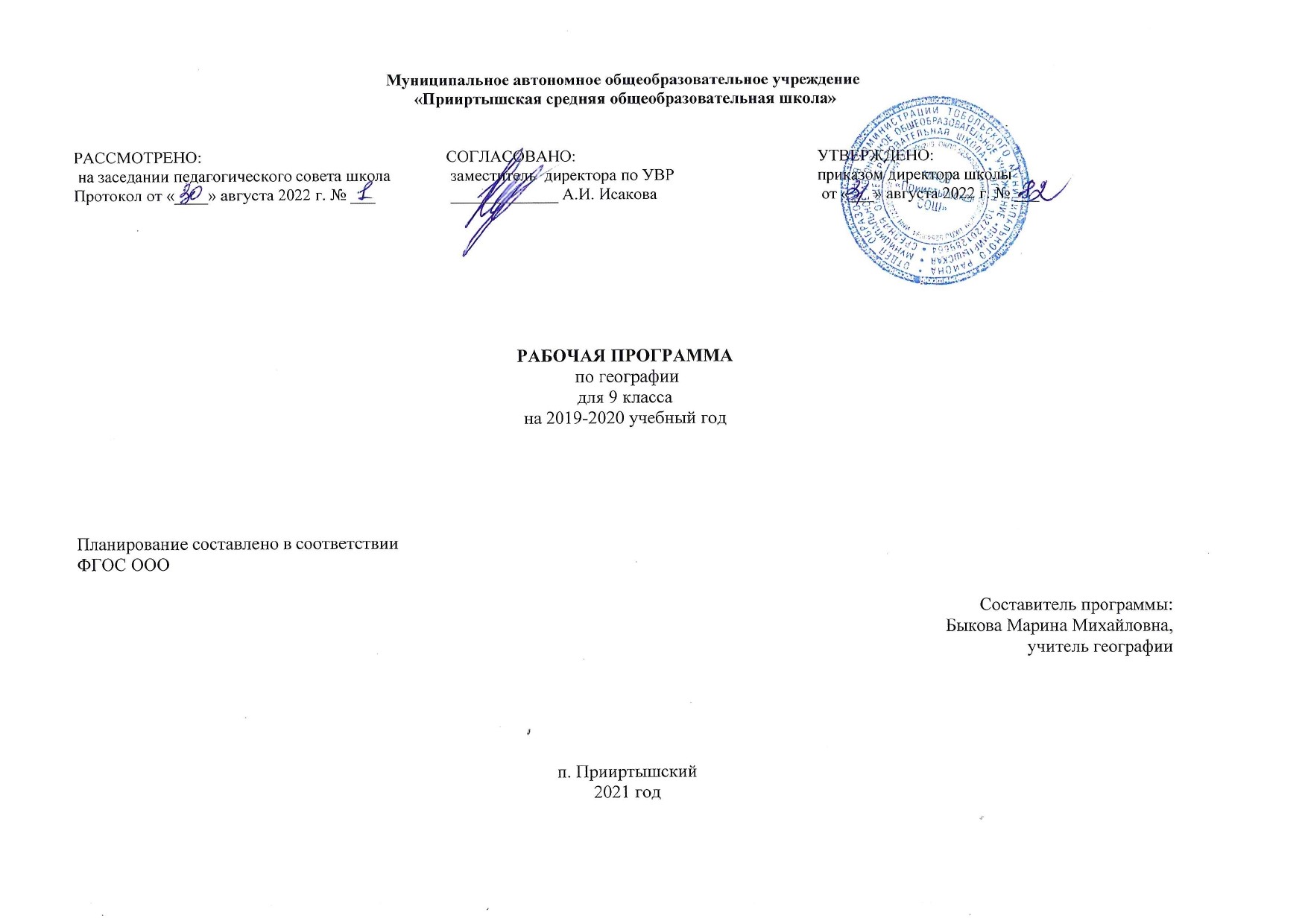 РАБОЧАЯ ПРОГРАММА по истории Древнего мирадля 5 классана 2022-2023 учебный годПланирование составлено в соответствии 	ФГОС ООО	Составитель программы: Старикова Ирина Дмитриевна,учитель истории и обществознания высшей квалификационной категории2022 годСОДЕРЖАНИЕ УЧЕБНОГО КУРСА ИСТОРИЯ ДРЕВНЕГО МИРА (68 ч) Введение (2 ч). Что изучает история. Источники исторических знаний. Специальные (вспомогательные) исторические дисциплины. Историческая хронология (счет лет «до н.  э.» и «н.  э.»). Историческая карта. Первобытность (4 ч) Происхождение, расселение и эволюция древнейшего человека. Условия жизни и занятия первобытных людей. Овладение огнем. Появление человека разумного. Охота и собирательство. Присваивающее хозяйство. Род и родовые отношения. Древнейшие земледельцы и скотоводы: трудовая деятельность, изобретения. Появление ремесел. Производящее хозяйство. Развитие обмена и торговли. Переход от родовой к соседской общине. Появление знати. Представления об окружающем мире, верования первобытных людей. Искусство первобытных людей. Разложение первобытнообщинных отношений. На пороге цивилизации. Древний мир (62 ч) Понятие и хронологические рамки истории Древнего мира. Карта Древнего мира. Древний Восток (20 ч) Понятие «Древний Восток». Карта Древневосточного мира. Древний Египет (7 ч) Природа Египта. Условия жизни и занятия древних египтян. Возникновение государственной власти. Объединение Египта. Управление государством (фараон, вельможи, чиновники). Положение и повинности населения. Развитие земледелия, скотоводства, ремесел. Рабы. Отношения Египта с соседними народами. Египетское войско. Завоевательные походы фараонов; Тутмос III. Могущество Египта при Рамсесе II. Религиозные верования египтян. Боги Древнего Египта. Храмы и жрецы. Пирамиды и гробницы. Фараон-реформатор Эхнатон. Познания древних египтян (астрономия, математика, медицина). Письменность (иероглифы, папирус). Открытие Ж. Ф. Шампольона. Искусство Древнего Египта (архитектура, рельефы, фрески). Древние цивилизации Месопотамии (4 ч) Природные условия Месопотамии (Междуречья). Занятия населения. Древнейшие города-государства. Создание единого государства. Письменность. Мифы и сказания. Древний Вавилон. Царь Хаммурапи и его законы. Ассирия. Завоевания ассирийцев. Создание сильной державы. Культурные сокровища Ниневии. Гибель империи. Усиление Нововавилонского царства. Легендарные памятники города Вавилона. Восточное Средиземноморье в древности (2 ч) Природные условия, их влияние на занятия жителей. Финикия: развитие ремесел, караванной и морской торговли. Города-государства. Финикийская колонизация. Финикийский алфавит. Палестина и ее население. Возникновение Израильского государства. Царь Соломон. Религиозные верования. Ветхозаветные предания. Персидская держава (2 ч) Завоевания персов. Государство Ахеменидов. Великие цари: Кир II Великий, Дарий I. Расширение территории державы. Государственное устройство. Центр и сатрапии, управление империей. Религия персов. Древняя Индия (2 ч) Природные условия Древней Индии. Занятия населения. Древнейшие города-государства. Приход ариев в Северную Индию. Держава Маурьев. Государство Гуптов. Общественное устройство, варны. Религиозные верования древних индийцев. Легенды и сказания. Возникновение и распространение буддизма. Культурное наследие Древней Индии (эпос и литература, художественная культура, научное познание). Древний Китай (3 ч) Природные условия Древнего Китая. Хозяйственная деятельность и условия жизни населения. Древнейшие царства. Создание объединенной империи. Цинь Шихуанди. Возведение Великой Китайской стены. Правление династии Хань. Жизнь в империи: правители и подданные, положение различных групп населения. Развитие ремесел и торговли. Великий шелковый путь. Религиозно-философские учения. Конфуций. Научные знания и изобретения древних китайцев. Храмы. Древняя Греция. Эллинизм (20 ч) Древнейшая Греция (4 ч) Природные условия Древней Греции. Занятия населения. Древнейшие государства на Крите. Расцвет и гибель Минойской цивилизации. Государства Ахейской Греции (Микены, Тиринф). Троянская война. Вторжение дорийских племен. Поэмы Гомера «Илиада», «Одиссея». Греческие полисы (10 ч) Подъем хозяйственной жизни после «темных веков». Развитие земледелия и ремесла. Становление полисов, их политическое устройство. Аристократия и демос. Великая греческая колонизация. Метрополии и колонии. Афины: утверждение демократии. Законы Солона. Реформы Клисфена, их значение. Спарта: основные группы населения, политическое устройство. Организация военного дела. Спартанское воспитание. Греко-персидские войны. Причины войн. Походы персов на Грецию. Битва при Марафоне, ее значение. Усиление афинского могущества; Фемистокл. Битва при Фермопилах. Захват персами Аттики. Победы греков в Саламинском сражении, при Платеях и Микале. Итоги греко-персидских войн. Возвышение Афинского государства. Афины при Перикле. Хозяйственная жизнь. Развитие рабовладения. Пелопоннесская война: причины, участники, итоги. Упадок Эллады. Культура Древней Греции (3 ч) Религия древних греков; пантеон богов. Храмы и жрецы. Развитие наук. Греческая философия. Школа и образование. Литература. Греческое искусство: архитектура, скульптура. Повседневная жизнь и быт древних греков. Досуг (театр, спортивные состязания). Общегреческие игры в Олимпии. Македонские завоевания. Эллинизм (3 ч) Возвышение Македонии. Политика Филиппа II. Главенство Македонии над греческими полисами. Коринфский союз. Александр Македонский и его завоевания на Востоке. Распад державы Александра Македонского. Эллинистические государства Востока. Культура эллинистического мира. Александрия Египетская. Древний Рим (20 ч) Возникновение Римского государства (3 ч) Природа и население Апеннинского полуострова в древности. Этрусские города-государства. Наследие этрусков. Легенды об основании Рима. Рим эпохи царей. Республика римских граждан. Патриции и плебеи. Управление и законы. Римское войско. Верования древних римлян. Боги. Жрецы. Завоевание Римом Италии. Римские завоевания в Средиземноморье (3 ч) Войны Рима с Карфагеном. Ганнибал; битва при Каннах. Поражение Карфагена. Установление господства Рима в Средиземноморье. Римские провинции. Поздняя Римская республика. Гражданские войны (5 ч) Подъем сельского хозяйства. Латифундии. Рабство. Борьба за аграрную реформу. Деятельность братьев Гракхов: проекты реформ, мероприятия, итоги. Гражданская война и установление диктатуры Суллы. Восстание Спартака. Участие армии в гражданских войнах. Первый триумвират. Гай Юлий Цезарь: путь к власти, диктатура. Борьба между наследниками Цезаря. Победа Октавиана. Расцвет и падение Римской империи (6 ч) Установление императорской власти. Октавиан Август. Императоры Рима: завоеватели и правители. Римская империя: территория, управление. Римское гражданство. Повседневная жизнь в столице и провинциях. Возникновение и распространение христианства. Император Константин I, перенос столицы в Константинополь. Разделение Римской империи на Западную и Восточную части. Начало Великого переселения народов. Рим и варвары. Падение Западной Римской империи. Культура Древнего Рима (3 ч) Римская литература, золотой век поэзии. Ораторское искусство; Цицерон. Развитие наук. Римские историки. Искусство Древнего Рима: архитектура, скульптура. Пантеон. Обобщение (2 ч). Историческое и культурное наследие цивилизаций Древнего мира.ПЛАНИРУЕМЫЕ РЕЗУЛЬТАТЫ ОСВОЕНИЯ ПРОГРАММЫЛИЧНОСТНЫЕ РЕЗУЛЬТАТЫ             - осознание российской гражданской идентичности; готовность обучающихся к саморазвитию, самостоятельности и личностному самоопределению;              - ценность самостоятельности и инициативы;              - наличие мотивации к целенаправленной социально значимой деятельности; - сформированность внутренней позиции личности как особого ценностного отношения к себе, окружающим людям и жизни в целом;              В сфере гражданского воспитания:- готовность к выполнению обязанностей гражданина и реализации его прав, уважение прав, свобод и законных интересов других людей;- активное участие в жизни семьи, Организации, местного сообщества, родного края, страны; - неприятие любых форм экстремизма, дискриминации;-  понимание роли различных социальных институтов в жизни человека; - представление об основных правах, свободах и обязанностях гражданина, социальных нормах и правилах межличностных отношений в поликультурном и многоконфессиональном обществе; - представление о способах противодействия коррупции; - готовность к разнообразной совместной деятельности, стремление к взаимопониманию и взаимопомощи, активное участие в школьном самоуправлении; - готовность к участию в гуманитарной деятельности (волонтерство, помощь людям, нуждающимся в ней). В сфере патриотического воспитания:-  осознание российской гражданской идентичности в поликультурном и многоконфессиональном обществе, проявление интереса к познанию родного языка, истории, культуры Российской Федерации, своего края, народов России; - ценностное отношение к достижениям своей Родины - России, к науке, искусству, спорту, технологиям, боевым подвигам и трудовым достижениям народа; - уважение к символам России, государственным праздникам, историческому и природному наследию и памятникам, традициям разных народов, проживающих в родной стране. В сфере духовно-нравственного воспитания: - ориентация на моральные ценности и нормы в ситуациях нравственного выбора; - готовность оценивать свое поведение и поступки, поведение и поступки других людей с позиции нравственных и правовых норм с учетом осознания последствий поступков; - активное неприятие асоциальных поступков, свобода и ответственность личности в условиях индивидуального и общественного пространства. В сфере эстетического воспитания: - восприимчивость к разным видам искусства, традициям и творчеству своего и других народов, понимание эмоционального воздействия искусства; - осознание важности художественной культуры как средства коммуникации и самовыражения; - понимание ценности отечественного и мирового искусства, роли этнических культурных традиций и народного творчества; - стремление к самовыражению в разных видах искусства.           В сфере физического воспитания:- формирования культуры здоровья и эмоционального благополучия:- осознание ценности жизни; ответственное отношение к своему здоровью и установка на здоровый образ жизни (здоровое питание, соблюдение гигиенических правил, сбалансированный режим занятий и отдыха, регулярная физическая активность); - осознание последствий и неприятие вредных привычек (употребление алкоголя, наркотиков, курение) и иных форм вреда для физического и психического здоровья; - соблюдение правил безопасности, в том числе навыков безопасного поведения в интернет-среде; - способность адаптироваться к стрессовым ситуациям и меняющимся социальным, информационным и природным условиям, в том числе осмысляя собственный опыт и выстраивая дальнейшие цели; - умение принимать себя и других, не осуждая; - умение осознавать эмоциональное состояние себя и других, умение управлять собственным эмоциональным состоянием;  - сформированность навыка рефлексии, признание своего права на ошибку и такого же права другого человека. В сфере трудового воспитания: - установка на активное участие в решении практических задач (в рамках семьи, Организации, города, края) технологической и социальной направленности, способность инициировать, планировать и самостоятельно выполнять такого рода деятельность; - интерес к практическому изучению профессий и труда различного рода, в том числе на основе применения изучаемого предметного знания; - осознание важности обучения на протяжении всей жизни для успешной профессиональной деятельности и развитие необходимых умений для этого;- готовность адаптироваться в профессиональной среде; уважение к труду и результатам трудовой деятельности; - осознанный выбор и построение индивидуальной траектории образования и жизненных планов с учетом личных и общественных интересов и потребностей. В сфере экологического воспитания: - ориентация на применение знаний из социальных и естественных наук для решения задач в области окружающей среды, планирования поступков и оценки их возможных последствий для окружающей среды; - повышение уровня экологической культуры, осознание глобального характера экологических проблем и путей их решения; - активное неприятие действий, приносящих вред окружающей среде; - осознание своей роли как гражданина и потребителя в условиях взаимосвязи природной, технологической и социальной сред; - готовность к участию в практической деятельности экологической направленности. Ценности научного познания: - ориентация в деятельности на современную систему научных представлений об основных закономерностях развития человека, природы и общества, взаимосвязях человека с природной и социальной средой; - овладение языковой и читательской культурой как средством познания мира; - овладение основными навыками исследовательской деятельности, установка на осмысление опыта, наблюдений, поступков и стремление совершенствовать пути достижения индивидуального и коллективного благополучияЛичностные результаты, обеспечивающие адаптацию обучающегося к изменяющимся условиям социальной и природной среды, включают:- освоение обучающимися социального опыта, основных социальных ролей, соответствующих ведущей деятельности возраста, норм и правил общественного поведения, форм социальной жизни в группах и сообществах, включая семью, группы, сформированные по профессиональной деятельности, а также в рамках социального взаимодействия с людьми из другой культурной среды;- способность обучающихся во взаимодействии в условиях неопределенности, открытость опыту и знаниям других; - способность действовать в условиях неопределенности, повышать уровень своей компетентности через практическую деятельность, в том числе умение учиться у других людей, осознавать в совместной деятельности новые знания, навыки и компетенции из опыта других; - навык выявления и связывания образов, способность формирования новых знаний, в том числе способность формулировать идеи, понятия, гипотезы об объектах и явлениях, в том числе ранее не известных, осознавать дефициты собственных знаний и компетентностей, планировать свое развитие; - умение распознавать конкретные примеры понятия по характерным признакам, выполнять операции в соответствии с определением и простейшими свойствами понятия, конкретизировать понятие примерами, использовать понятие и его свойства при решении задач (далее - оперировать понятиями), а также оперировать терминами и представлениями в области концепции устойчивого развития;- умение анализировать и выявлять взаимосвязи природы, общества и экономики; - умение оценивать свои действия с учетом влияния на окружающую среду, достижений целей и преодоления вызовов, возможных глобальных последствий; - способность обучающихся осознавать стрессовую ситуацию, оценивать происходящие изменения и их последствия; - воспринимать стрессовую ситуацию как вызов, требующий контрмер; - оценивать ситуацию стресса, корректировать принимаемые решения и действия; - формулировать и оценивать риски и последствия, формировать опыт, уметь находить позитивное в произошедшей ситуации; - быть готовым действовать в отсутствие гарантий успехаМЕТАПРЕДМЕТНЫЕ РЕЗУЛЬТАТЫ - освоение обучающимися межпредметных понятий (используются в нескольких предметных областях и позволяют связывать знания из различных учебных предметов, учебных курсов (в том числе внеурочной деятельности), учебных модулей в целостную научную картину мира) и универсальные учебные действия (познавательные, коммуникативные, регулятивные); - способность их использовать в учебной, познавательной и социальной практике; - готовность к самостоятельному планированию и осуществлению учебной деятельности и организации учебного сотрудничества с педагогическими работниками и сверстниками, к участию в построении индивидуальной образовательной траектории; - овладение навыками работы с информацией: восприятие и создание информационных текстов в различных форматах,	в том числе цифровых, с учётом назначения информации и её целевой аудиторииОвладение универсальными учебными познавательными действиями: базовые логические действия: - выявлять и характеризовать существенные признаки объектов (явлений); - устанавливать существенный признак классификации, основания для обобщения и сравнения, критерии проводимого анализа; - с учетом предложенной задачи выявлять закономерности и противоречия в рассматриваемых фактах, данных и наблюдениях; - предлагать критерии для выявления закономерностей и противоречий; - выявлять дефициты информации, данных, необходимых для решения поставленной задачи; - выявлять причинно-следственные связи при изучении явлений и процессов; - делать выводы с использованием дедуктивных и индуктивных умозаключений, умозаключений по аналогии, формулировать гипотезы о взаимосвязях;  - самостоятельно выбирать способ решения учебной задачи (сравнивать несколько вариантов решения, выбирать наиболее подходящий с учетом самостоятельно выделенных критериев); 2) базовые исследовательские действия: - использовать вопросы как исследовательский инструмент познания; - формулировать вопросы, фиксирующие разрыв между реальным и желательным состоянием ситуации, объекта, самостоятельно устанавливать искомое и данное; - формировать гипотезу об истинности собственных суждений и суждений других, аргументировать свою позицию, мнение;  - проводить по самостоятельно составленному плану опыт, несложный эксперимент, небольшое исследование по установлению особенностей объекта изучения, причинно-следственных связей и зависимостей объектов между собой;  - оценивать на применимость и достоверность информации, полученной в ходе исследования (эксперимента);-  самостоятельно формулировать обобщения и выводы по результатам проведенного наблюдения, опыта, исследования, владеть инструментами оценки достоверности полученных выводов и обобщений; - прогнозировать возможное дальнейшее развитие процессов, событий и их последствия в аналогичных или сходных ситуациях, выдвигать предположения об их развитии в новых условиях и контекстах; 3) работа с информацией: - применять различные методы, инструменты и запросы при поиске и отборе информации или данных из источников с учетом предложенной учебной задачи и заданных критериев;  - выбирать, анализировать, систематизировать и интерпретировать информацию различных видов и форм представления;  - находить сходные аргументы (подтверждающие или опровергающие одну и ту же идею, версию) в различных информационных источниках;  - самостоятельно выбирать оптимальную форму представления информации и иллюстрировать решаемые задачи несложными схемами, диаграммами, иной графикой и их комбинациями;  - оценивать надежность информации по критериям, предложенным педагогическим работником или сформулированным самостоятельно; - эффективно запоминать и систематизировать информацию. - Овладение системой универсальных учебных познавательных действий обеспечивает сформированность когнитивных навыков у обучающихся. Овладение универсальными учебными коммуникативными действиями: 1) общение: - воспринимать и формулировать суждения, выражать эмоции в соответствии с целями и условиями общения;  - выражать себя (свою точку зрения) в устных и письменных текстах;  - распознавать невербальные средства общения, понимать значение социальных знаков, знать и распознавать предпосылки конфликтных ситуаций и смягчать конфликты, вести переговоры; понимать намерения других, проявлять уважительное отношение к собеседнику и в корректной форме формулировать свои возражения;- в ходе диалога и (или) дискуссии задавать вопросы по существу обсуждаемой темы и высказывать идеи, нацеленные на решение задачи и поддержание благожелательности общения;  -сопоставлять свои суждения с суждениями других участников диалога, обнаруживать различие и сходство позиций; - публично представлять результаты выполненного опыта (эксперимента, исследования, проекта); - самостоятельно выбирать формат выступления с учетом задач презентации и особенностей аудитории и в соответствии с ним составлять устные и письменные тексты с использованием иллюстративных материалов; 2) совместная деятельность:  - понимать и использовать преимущества командной и индивидуальной работы при решении конкретной проблемы, обосновывать необходимость применения групповых форм взаимодействия при решении поставленной задачи;  - принимать цель совместной деятельности, коллективно строить действия по ее достижению: распределять роли, договариваться, обсуждать процесс и результат совместной работы;  - уметь обобщать мнения нескольких людей, проявлять готовность руководить, выполнять поручения, подчиняться;  - планировать организацию совместной работы, определять свою роль (с учетом предпочтений и возможностей всех участников взаимодействия),-  распределять задачи между членами команды, участвовать в групповых формах работы (обсуждения, обмен мнениями, "мозговые штурмы" и иные);  - выполнять свою часть работы, достигать качественного результата по своему направлению и координировать свои действия с другими членами команды;  - оценивать качество своего вклада в общий продукт по критериям, самостоятельно сформулированным участниками взаимодействия;  - сравнивать результаты с исходной задачей и вклад каждого члена команды в достижение результатов, разделять сферу ответственности и проявлять готовность к предоставлению отчета перед группой. Овладение системой универсальных учебных коммуникативных действий обеспечивает сформированность социальных навыков и эмоционального интеллекта обучающихся. Овладение универсальными учебными регулятивными действиями: самоорганизация: - выявлять проблемы для решения в жизненных и учебных ситуациях;  - ориентироваться в различных подходах принятия решений (индивидуальное, принятие решения в группе, принятие решений группой); -  самостоятельно составлять алгоритм решения задачи (или его часть), выбирать способ решения учебной задачи с учетом имеющихся ресурсов и собственных возможностей, аргументировать предлагаемые варианты решений;-  составлять план действий (план реализации намеченного алгоритма решения), корректировать предложенный алгоритм с учетом получения новых знаний об изучаемом объекте; - делать выбор и брать ответственность за решение;2) самоконтроль: - владеть способами самоконтроля, самомотивации и рефлексии;  - давать адекватную оценку ситуации и предлагать план ее изменения;  - учитывать контекст и предвидеть трудности, которые могут возникнуть при решении учебной задачи, адаптировать решение к меняющимся обстоятельствам;  - объяснять причины достижения (недостижения) результатов деятельности, давать оценку приобретенному опыту, уметь находить позитивное в произошедшей ситуации;  - вносить коррективы в деятельность на основе новых обстоятельств, изменившихся ситуаций, установленных ошибок, возникших трудностей;-  оценивать соответствие результата цели и условиям; 3) эмоциональный интеллект:  - различать, называть и управлять собственными эмоциями и эмоциями других;  - выявлять и анализировать причины эмоций;  - ставить себя на место другого человека, понимать мотивы и намерения другого;  - регулировать способ выражения эмоций; 4) принятие себя и других:  - осознанно относиться к другому человеку, его мнению;  - признавать свое право на ошибку и такое же право другого;  - принимать себя и других, не осуждая; открытость себе и другим;  - осознавать невозможность контролировать все вокруг. Овладение системой универсальных учебных регулятивных действий обеспечивает формирование смысловых установок личности (внутренняя позиция личности) и жизненных навыков личности (управления собой, самодисциплины, устойчивого поведения)ПРЕДМЕТНЫЕ РЕЗУЛЬТАТЫ- умение определять последовательность событий, явлений, процессов; соотносить события истории разных стран и народов с историческими периодами, событиями региональной и мировой истории, события истории родного края и истории России; определять современников исторических событий, явлений, процессов;- умение выявлять особенности развития культуры, быта и нравов народов в различные исторические эпохи;- овладение историческими понятиями и их использование для решения учебных и практических задач;- умение рассказывать на основе самостоятельно составленного плана об исторических событиях, явлениях, процессах истории родного края, истории России и мировой истории и их участниках, демонстрируя понимание исторических явлений, процессов и знание необходимых фактов, дат, исторических понятий;- умение выявлять существенные черты и характерные признаки исторических событий, явлений, процессов;- умение устанавливать причинно-следственные, пространственные, временные связи исторических событий, явлений, процессов изучаемого периода, их взаимосвязь (при наличии) с важнейшими событиями XX - начала XXI вв. (Февральская и Октябрьская революции 1917 г., Великая Отечественная война, распад СССР, сложные 1990-е годы, возрождение страны с 2000-х годов, воссоединение Крыма с Россией 2014 года); характеризовать итоги и историческое значение событий- умение сравнивать исторические события, явления, процессы в различные исторические эпохи;- умение определять и аргументировать собственную или предложенную точку зрения с опорой на фактический материал, в том числе используя источники разных типов;- умение различать основные типы исторических источников: письменные, вещественные, аудиовизуальные;- умение находить и критически анализировать для решения познавательной задачи исторические источники разных типов (в том числе по истории родного края), оценивать их полноту и достоверность, соотносить с историческим периодом; соотносить извлеченную информацию с информацией из других источников при изучении исторических событий, явлений, процессов; привлекать контекстную информацию при работе с историческими источниками;- умение читать и анализировать историческую карту/схему; характеризовать на основе анализа исторической карты/схемы исторические события, явления, процессы; сопоставлять информацию, представленную на исторической карте/схеме, с информацией из других источников;- умение анализировать текстовые, визуальные источники исторической информации; представлять историческую информацию в форме таблиц, схем, диаграмм;- умение осуществлять с соблюдением правил информационной безопасности поиск исторической информации в справочной литературе, сети Интернет для решения познавательных задач, оценивать полноту и достоверность информации;- приобретение опыта взаимодействия с людьми другой культуры, национальной и религиозной принадлежности на основе национальных ценностей современного российского общества: гуманистических и демократических ценностей, идей мира и взаимопонимания между народами, людьми разных культур; уважения к историческому наследию народов России.- знание ключевых событий, основных дат и этапов истории России и мира с древности до 1914 года; выдающихся деятелей отечественной и всеобщей истории; важнейших достижений культуры и систем ценностей, сформировавшихся в ходе исторического развития, в том числе по истории России. Происхождение человека. Первобытное общество. История Древнего мира: Периодизация и характеристика основных этапов. Древний Восток. Зарождение первых цивилизаций на берегах великих рек. Древний Египет, Месопотамия, Финикия, Палестина, Персидская держава, Древняя Индия, Древний Китай. Культура и религия стран Древнего Востока. Античность. Древняя Греция. Эллинизм. Культура и религия Древней Греции. Культура эллинистического мира. Древний Рим. Культура и религия Древнего Рима. Возникновение и развитие христианстваIII. ТЕМАТИЧЕСКОЕ ПЛАНИРОВАНИЕ№ п/пНаименование разделов и тем программыКоличество часовКоличество часовКоличество часовКоличество часовДата изученияЭлектронные (цифровые) образовательные ресурсыДеятельность учителя с учётом рабочей программы воспитаниявсеговсегоКонтрольные работыПрактические работы1Введение 220001 – 08 сентябряорганизация форм индивидуальной и групповой учебной деятельностиИтого по разделу Итого по разделу 222.1Первобытность44009 – 21 сентябряhttps://resh.edu.ru/subject/lesson/7521/main/253223/привлечение внимания обучающихся к ценностному аспекту изучаемых на уроках явлений, организация их работы с получаемой на уроке социально значимой информацией – инициирование ее обсуждения, высказывания обучающимися своего мнения по ее поводу, выработки своего к ней отношения3.1Древний Египет771122  сентября – 14 октябряhttps://resh.edu.ru/subject/lesson/591/https://yandex.ru/video/preview/?text=древний%20египет%20история%205%20класс&path=yandex_search&parent-reqid=1655181286305848-2045369278791608674-sas2-0989-48a-sas-l7-balancer-8080-BAL-
9639&from_type=vast&filmId=2787461579728771779 
https://yandex.ru/video/preview/?text=древний%20египет%20история%205%20класс&path=yandex_search&parent-reqid=1655181286305848-2045369278791608674-sas2-0989-48a-sas-l7-balancer-8080-BAL-
9639&from_type=vast&filmId=188299072453568431применение на уроке интерактивных форм работы с обучающимися:интеллектуальных игр, стимулирующих познавательную мотивацию обучающихся; дидактического театра, где полученные на уроке знания обыгрываются в театральных постановках; дискуссий, которые дают обучающимся возможность приобрести опыт ведения конструктивного диалога; групповой работы или работы в парах, которые учат обучающихся командной работе и взаимодействию с другими обучающимися; включение в урок игровых процедур, которые помогают поддержать мотивацию обучающихся к получению знаний, налаживанию позитивных межличностных отношений в классе, помогают установлению доброжелательной атмосферы во время урока; 3.2Древние 
цивилизации Месопотамии441014 – 28 октябряhttps://yandex.ru/video/preview/?text=древние%20цивилизации%20месопотамии%205%20класс&path=yandex_search&parent-reqid=1655181535475737-8549805251870899063-vla0-8789-9ea-vla-l7-balancer-8080-BAL-
3259&from_type=vast&filmId=14217704798766623778https://resh.edu.ru/subject/lesson/411/инициирование и поддержка исследовательской деятельности обучающихся в рамках реализации ими индивидуальных и групповых исследовательских проектов, что даст обучающимся возможность приобрести навык самостоятельного решения теоретической проблемы, навык генерирования и оформления собственных идей, навык уважительного отношения к чужим идеям, оформленным в работах других исследователей, навык публичного выступления перед аудиторией, аргументирования и отстаивания своей точки зрения3.3Восточное Средиземноморье в древности22007-12 ноябряhttps://resh.edu.ru/subject/lesson/7527/conspect/310452/создание условий для развития и реализации интереса обучающихся к саморазвитию, самостоятельности и самообразованию на основе рефлексии деятельности и личностного самопознания; самоорганизации жизнедеятельности; формирования позитивной самооценки, самоуважению; поиска социально приемлемых способов деятельностной реализации личностного потенциала;3.4Персидская держава220014 – 18 ноябряhttps://resh.edu.ru/subject/lesson/7530/conspect/252722/формирование у обучающихся личностных компетенций, внутренней позиции личности, необходимых для конструктивного, успешного и ответственного поведения в обществе с учетом правовых норм, установок уважительного отношения к своему праву и правам других людей на собственное мнение, личные убеждения3.5Древняя Индия220021 – 25 ноябряhttps://resh.edu.ru/subject/lesson/7531/conspect/253063/моделирование ситуации для выбора поступка обучающихся (тексты, инфографика, видео и др),3.6Древний Китай330028 ноября – 7 декабряhttps://resh.edu.ru/subject/lesson/7532/conspect/310483/организация форм индивидуальной и групповой учебной деятельностиопора на ценностные ориентиры обучающихся.Итого по разделу Итого по разделу 20204.1Древнейшая Греция44008 – 21 декабряhttps://resh.edu.ru/subject/lesson/47/ориентация на моральные ценности и нормы в ситуациях нравственного выбора;готовность оценивать свое поведение и поступки, поведение и поступки других людей с позиции нравственных и правовых норм с учетом осознания последствий поступков;активное неприятие асоциальных поступков, свобода и ответственность личности в условиях индивидуального и общественного пространства. восприимчивость к разным видам искусства, традициям и творчеству своего и других народов, понимание эмоционального воздействия искусства4.2Греческие полисы10101122 декабря – 03 февраляhttps://yandex.ru/video/preview/?text=греческие%20полисы%20и%20великая%20греческая%20колонизация%20урок%205%20класс%20фгос&path=yandex_search&parentreqid=16551819594104465463334562436445531-sas6-5263-487-sas-l7 balancer-8080-BAL-1104&from_type=vast&filmId=1465690755998764307https://resh.edu.ru/subject/lesson/7538/conspect/288850/понимание роли различных социальных институтов в жизни человека; формирование у обучающихся личностных компетенций, внутренней позиции личности, необходимых для конструктивного, успешного и ответственного поведения в обществе с учетом правовых норм, установок уважительного отношения к своему праву и правам других людей на собственное мнение, личные убеждения4.3Культура Древней Греции330006 – 15 февраляhttps://resh.edu.ru/subject/lesson/7540/conspect/252908/https://yandex.ru/video/preview/?text=культура%20древней%20греции%205%20класс%20история&path=yandex_search&parent-reqid=1655182085595272-18419061863362478911-vla1-1886-vla-l7-balancer-8080-BAL-
6161&from_type=vast&filmId=10744644845206445341стимулирование интереса обучающихся к творческой и интеллектуальной деятельности, формирование у них целостного мировоззрения на основе научного, эстетического и практического познания устройства мира; восприимчивость к разным видам искусства, традициям и творчеству своего и других народов, понимание эмоционального воздействия искусства; осознание важности художественной культуры как средства коммуникации и самовыражения;понимание ценности отечественного и мирового искусства, роли этнических культурных традиций и народного творчества;стремление к самовыражению в разных видах искусства4.4Македонские завоевания. 
Эллинизм330016 – 24 февраляhttps://resh.edu.ru/subject/lesson/7541/conspect/252877/неприятие любых форм экстремизма, дискриминации;понимание роли различных социальных институтов в жизни человека;представление об основных правах, свободах и обязанностях гражданина, социальных нормах и правилах межличностных отношений в поликультурном и многоконфессиональном обществе;формирования позитивной самооценки, самоуважению; поиска социально приемлемых способов деятельностной реализации личностного потенциала;Итого по разделу:Итого по разделу:20205.1Возникновение Римского 
государства330127 февраля – 10 мартаhttps://yandex.ru/video/preview/?text=возникновение%20римского%20государства%20история%205%20класс%20видеоурок&path=yandex_search&parent-
reqid=1655182329448416-7695222661170567292-vla1-3501-vla-l7-balancer-8080-BAL-627&from_type=vast&filmId=9926999785927997411https://resh.edu.ru/subject/lesson/559/Применение на уроке групповой работы или работы в парах, которые учат обучающихся командной работе и взаимодействию с другими обучающимися; включение в урок игровых процедур, которые помогают поддержать мотивацию обучающихся к получению знаний, налаживанию позитивных межличностных отношений в классе, помогают установлению доброжелательной атмосферы во время урока; создание условий для развития и реализации интереса обучающихся к саморазвитию, самостоятельности и самообразованию на основе рефлексии деятельности и личностного самопознания; самоорганизации жизнедеятельности; формирования позитивной самооценки, самоуважению; поиска социально приемлемых способов деятельностной реализации личностного потенциала;стимулирование интереса обучающихся к творческой и интеллектуальной деятельности, 5.2Римские 
завоевания 
в Средиземноморье330013 – 22 мартаhttps://resh.edu.ru/subject/lesson/7545/conspect/310607/готовность оценивать свое поведение и поступки, поведение и поступки других людей с позиции нравственных и правовых норм с учетом осознания последствий поступков;активное неприятие асоциальных поступков, свобода и ответственность личности в условиях индивидуального и общественного пространства5.3Поздняя Римская республика. 
Гражданские 
войны551023 марта – 14 апреляhttps://resh.edu.ru/subject/lesson/7544/conspect/252815/понимание роли различных социальных институтов в жизни человека;формирование у обучающихся личностных компетенций, внутренней позиции личности, необходимых для конструктивного, успешного и ответственного поведения в обществе с учетом правовых норм, установок уважительного отношения к своему праву и правам других людей на собственное мнение, личные убеждения;5.4Расцвет и падение Римской империи661117 апреля – 5 маяhttps://resh.edu.ru/subject/lesson/601/ 
https://yandex.ru/video/preview/?filmId=16305579674716071263&from_type=vast&parent-reqid=1655182862019789-13382460862537763586-sas3-0806-305-sas-l7-balancer-8080-BAL-5226&path=yandex_search&text=расцвет+и+падение+римской+империи+5+классиспользование воспитательных возможностей содержания учебного предмета через демонстрацию обучающимся примеров ответственного, гражданского поведения, проявления человеколюбия и добросердечности, через подбор соответствующих текстов для чтения, задач для решения, проблемных ситуаций для обсуждения в классе; применение на уроке интерактивных форм работы с обучающимися: интеллектуальных игр, стимулирующих познавательную мотивацию обучающихся; дидактического театра, где полученные на уроке знания обыгрываются в театральных постановках; дискуссий, которые дают обучающимся возможность приобрести опыт ведения конструктивного диалога;5.5.Культура Древнего Рима33008 – 19 мая https://resh.edu.ru/subject/lesson/7551/conspect/325119/инициирование и поддержка исследовательской деятельности обучающихся в рамках реализации ими индивидуальных и групповых исследовательских проектов, что даст обучающимся возможность приобрести навык самостоятельного решения теоретической проблемы, навык генерирования и оформления собственных идейИтого по разделу Итого по разделу 20206.1.Историческое и культурное 
наследие 
цивилизаций 
Древнего мира220022 - 31 маяhttps://www.youtube.com/watch?v=LUliozRrE-Iорганизация для обучающихся ситуаций контроля и оценки, самооценкиИтого по разделу22ОБЩЕЕ КОЛИЧЕСТВО ЧАСОВ ПО 
ПРОГРАММЕ686855